CONFERENCE: TEDMUN’21COUNTRY: DENMARK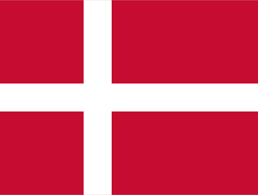 COMMITTEE: DISECTOPIC:  DENMARK’S PERSPERCTIVE ON THE AFGHANISTAN ISSUEDELEGATE: BERIL KACMAZ   Our country, Denmark or officially the Kingdom of Denmark, is a Scandinavian country in Northern Europe. Most of Denmark, located in the southernmost of the Scandinavian countries, is on the Jylland peninsula. Our capital is built on Sjælland. Our people enjoy a high standard of living and rank high in many national performance measures. Sweden, Norway and Germany are our border neighbors. Danish is the official language of our country. German and English are also widely spoken languages. We are among the founding members of NATO, the Nordic Council and the United Nations; we are also part of the Schengen Area.   The Afghanistan problem, which has been going on since 2001, has affected our country from different perspectives. We have been at the forefront of operations as a part of NATO and the United Nations. As government, we started sending troops to Afghanistan in 2001 via ISAF and we made them feel our presence in order to ensure lasting peace. Insurgent movements from the Taliban have increased in 2006. From 2006 onwards, we continued to be in Afghanistan with our NATO troops. Afghanistan's stability was in jeopardy. After The Doha Treaty between the USA and Afghanistan, the US troops began to withdraw from the Middle East after 20 years. In this case, our country's soldiers left the lands of Afghanistan because of our alliance. And then, Taliban domination began. No matter what, we always fought and did not leave our allies alone. More than 50 of our soldiers were martyred in this process. We spent money in economic and military fields. We even established a committee called "Danish Committee for Aid to Afghan Refugees" to ensure the peace of Afghan refugees.   Let us explain our solution proposals for this process. Firstly we recommend NATO countries to join our ‘Committee for Afghan Refugees’. Their supports will increase our economical strength. We can also start new military actions by sticking to our allies in the long run. Because the Taliban's independent rule of Afghanistan has bad consequences for the people. This may require intervention. On behalf of the Danish government, I would like to make final statements. As Denmark delegate, we don’t and will not recognize the Taliban government under any circumstances.  We also do not support any organization affiliated with this government. We do not justify the victory of Taliban and we emphasize the peace of the Afghan people!   Thanks for your listening. 